solicitação de recursos para diárias Ref. Of. DIREX/110/2016Obs. Para participação (conferência, palestra ou mini-curso) em congressos e outros eventos de significativa relevância na área de atuação do pesquisador.  procedimento:Apresentar a seguinte documentação no setor de Protocolo para abertura de protocolado interno:O protocolado será encaminhado à Comissão de Pesquisa para aprovaçãoAo setor FinanceiroInstruções adicionais poderão ser obtidas através: Alzira (alzira@cena.usp.br) ou Caciara (caciara@usp)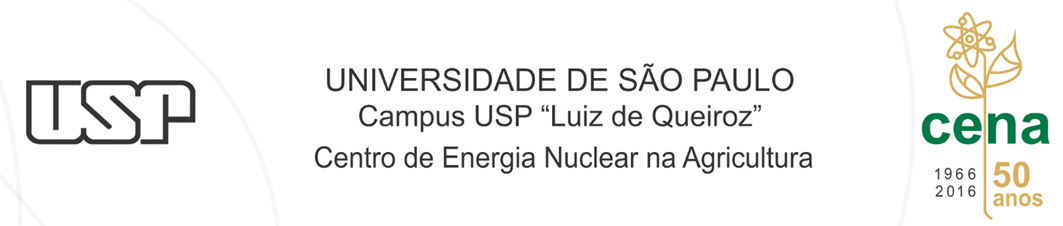 Piracicaba, X de janeiro de 2017Prezada Prof.ª Dr.ªRegina Teresa Rosim MonteiroPresidente da Comissão de PesquisaCentro de Energia Nuclear na Agricultura – Cena/USPAssunto: Concessão de recurso para diárias	Senhora Presidente,	Considerando o Ofício DIREX/110/2016, com referência ao custeio de para participação (conferência, palestra ou mini-curso) em Congressos e outros eventos de significativa relevância na área de atuação do pesquisador, solicito a autorização de V.S.ª sobre o pedido de diária anexo. 	Encontram-se anexados os documentos pertinentes a esta solicitação (diária solicitada no sistema Mercúrio e Justificativa técnica).	Respeitosamente,NOMECargo/LaboratórioApós deferimento, a secretária da Comissão de Pesquisa entrará em contato com o docente informando que a solicitação foi aprovada. Aguarde o contato da Seção de Contabilidade informando que a diária foi autorizada